МИНИСТЕРСТВО НА ОБРАЗОВАНИЕТО И НАУКАТА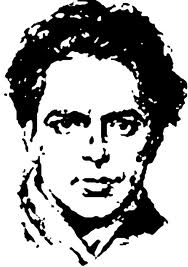 ОУ „Христо Смирненски”с.Ореховица,общ. Д.Митрополия,обл.  Плевен= = = = = = = = = = = = = = = = = = = = = = = = = = = = = = = = = = = = = = = 5859 с.Ореховица,пл. „Възраждане”  № 1,тел.0879596804e-mail: ou_orehovitsa@abv.bgУТВЪРЖДАВАМДиректор:_______________/Здравко Пенев/Г	Р	А	Ф	И	Кза консултации на учениците-начален етап на основна образователнастепен за периода 15.09.2020 г. до  14.06.2021 г. ,учебна 2020/2021 годинаГ	Р	А	Ф	И	Кза консултации на учениците-прогимназиален етап на основна образователнастепен за периода 15.09.2020 г .до  30.06.2021 г. ,учебна 2020/2021 година						                                   15.09.2020 г.Директор:____________/ Здравко Пенев /				с.Ореховица№Ден от седмицатаЧасот- доКласИме и фамилия  на учителя1Вторник12.00-12.35 ч.1.Поля Ламбева2Вторник12.00-12.35 ч.2.Стефка Барабашка3Петък12.10-13.10 ч.3.Галя Митева4Вторник12.10-13.10 ч.4.Диана Петкова №Ден от седмицатаЧасот- доКласИме и фамилия  на учителя1Понеделник13.00-13.40 ч.5-7Миглена Манолова2Четвъртък13.00-13.40 ч.5-7Пеца Сурджийска3Сряда15.30-16.10 ч.5-7Моника Динкова4Четвъртък13.00-13.40 ч.5-7Даниела Лалова5Сряда13.00-13.40 ч.5-7Янка Петкова